Филиал муниципального автономного общеобразовательного учреждения«Прииртышская средняя общеобразовательная школа» - «Абалакская средняя общеобразовательная школа»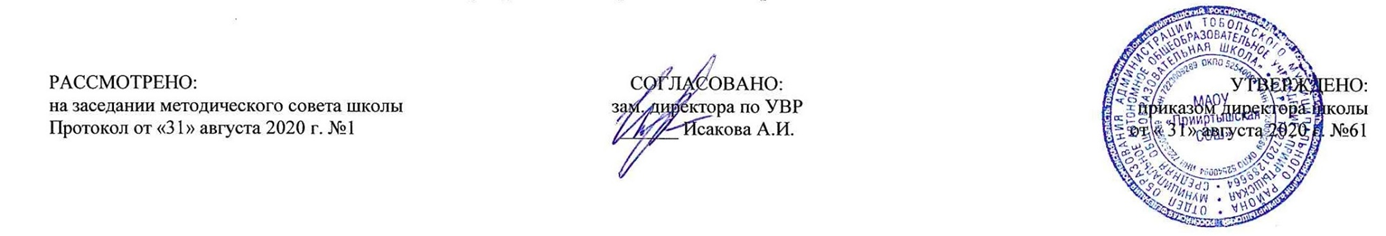 РАБОЧАЯ ПРОГРАММАпо алгебре и началам анализа (базовый уровень)для 11 классана 2020-2021 учебный годс. Абалак2020 годПояснительная записка    Рабочая программа по предмету «Алгебра и начала математического анализа» для обучающихся 11 класса разработана в соответствии с приказом Министерства образования и науки Российской Федерации от 05.03.2004 №1089 «Об утверждении федерального компонента государственных образовательных стандартов начального общего, основного общего, среднего (полного) общего образования" (в редакции от 07.06.2017 года), примерной программой среднего (полного) общего образования по алгебре, авторской программой «Алгебра и начала математического анализа» Ш.А. Алимова, Ю.М. Колягина и др.,  к предметной линии учебников по алгебре и началам математического анализа, 10-11 классы (базовый и углублённый уровень) / Ш.А. Алимов, Ю.М. Колягин, М.В. Ткачёва и др., Москва «Просвещение», 2017.  Уровень программы- базовый.       На изучение предмета «Алгебра и начала математического анализа» в 1 1классе в учебном плане филиала МАОУ «Прииртышская СОШ» - «Абалакская СОШ» отводится 3 часа в неделю, 102 часа в год.Требования к уровню подготовки В результате изучения математики на базовом уровне выпускник должен:знать/пониматьзначение математической науки для решения задач, возникающих в теории и практике; широту и в то же время ограниченность применения математических методов к анализу и исследованию процессов и явлений в природе и обществе;значение практики и вопросов, возникающих в самой математике для формирования и развития математической науки; историю развития понятия числа, создания математического анализа, возникновения и развития геометрии;универсальный характер законов логики математических рассуждений, их применимость во всех областях человеческой деятельности;вероятностный характер различных процессов окружающего мира;Алгебрауметьвыполнять арифметические действия, сочетая устные и письменные приемы, применение вычислительных устройств; находить значения корня натуральной степени, степени с рациональным показателем, логарифма, используя при необходимости вычислительные устройства; пользоваться оценкой и прикидкой при практических расчетах;проводить по известным формулам и правилам преобразования буквенных выражений, включающих степени, радикалы, логарифмы и тригонометрические функции;вычислять значения числовых и буквенных выражений, осуществляя необходимые подстановки и преобразования;использовать приобретенные знания и умения в практической деятельности и повседневной жизни для:практических расчетов по формулам, включая формулы, содержащие степени, радикалы, логарифмы и тригонометрические функции, используя при необходимости справочные материалы и простейшие вычислительные устройства;Функции и графикиуметьопределять значение функции по значению аргумента при различных способах задания функции; строить графики изученных функций;описывать по графику и в простейших случаях по формуле поведение и свойства функций, находить по графику функции наибольшие и наименьшие значения;решать уравнения, простейшие системы уравнений, используя свойства функций и их графиков;использовать приобретенные знания и умения в практической деятельности и повседневной жизни для:описания с помощью функций различных зависимостей, представления их графически, интерпретации графиков;Начала математического анализауметьвычислять производные и первообразные элементарных функций, используя справочные материалы; исследовать в простейших случаях функции на монотонность, находить наибольшие и наименьшие значения функций, строить графики многочленов и простейших рациональных функций с использованием аппарата математического анализа;вычислять в простейших случаях площади с использованием первообразной; использовать приобретенные знания и умения в практической деятельности и повседневной жизни для:решения прикладных задач, в том числе социально-экономических и физических, на наибольшие и наименьшие значения, на нахождение скорости и ускорения;Уравнения и неравенствауметьрешать рациональные, показательные и логарифмические уравнения и неравенства, простейшие иррациональные и тригонометрические уравнения, их системы;составлять уравнения и неравенства по условию задачи;использовать для приближенного решения уравнений и неравенств графический метод;изображать на координатной плоскости множества решений простейших уравнений и их систем;использовать приобретенные знания и умения в практической деятельности и повседневной жизни для:построения и исследования простейших математических моделей;Элементы комбинаторики, статистики и теории вероятностейуметьрешать простейшие комбинаторные задачи методом перебора, а также с использованием известных формул;вычислять в простейших случаях вероятности событий на основе подсчета числа исходов;использовать приобретенные знания и умения в практической деятельности и повседневной жизни для:анализа реальных числовых данных, представленных в виде диаграмм, графиков;анализа информации статистического характера.Нормы оценивания результатов- Оценка письменных контрольных работ обучающихся.Ответ оценивается отметкой «5», если:работа выполнена полностью;в логических рассуждениях и обосновании решения нет пробелов и ошибок;в решении нет математических ошибок (возможна одна неточность, описка, которая не является следствием незнания или непонимания учебного материала).Отметка «4» ставится в следующих случаях:работа выполнена полностью, но обоснования шагов решения недостаточны (если умение обосновывать рассуждения не являлось специальным объектом проверки);допущены одна ошибка или есть два – три недочёта в выкладках, рисунках, чертежах или графиках (если эти виды работ не являлись специальным объектом проверки). Отметка «3» ставится, если:допущено более одной ошибки или более двух – трех недочетов в выкладках, чертежах или графиках, но обучающийся обладает обязательными умениями по проверяемой теме.Отметка «2» ставится, если:допущены существенные ошибки, показавшие, что обучающийся не обладает обязательными умениями по данной теме в полной мере. Учитель может повысить отметку за оригинальный ответ на вопрос или оригинальное решение задачи, которые свидетельствуют о высоком математическом развитии обучающегося; за решение более сложной задачи или ответ на более сложный вопрос, предложенные обучающемуся дополнительно после выполнения им каких-либо других заданий. - Оценка устных ответов обучающихся Ответ оценивается отметкой «5», если: полно раскрыл содержание материала в объеме, предусмотренном программой и учебником;изложил материал грамотным языком, точно используя математическую терминологию и символику, в определенной логической последовательности;правильно выполнил рисунки, чертежи, графики, сопутствующие ответу;показал умение иллюстрировать теорию конкретными примерами, применять ее в новой ситуации при выполнении практического задания;продемонстрировал знание теории ранее изученных сопутствующих тем, сформированность и устойчивость используемых при ответе умений и навыков;отвечал самостоятельно, без наводящих вопросов учителя;возможны одна – две неточности при освещение второстепенных вопросов или в выкладках, которые ученик легко исправил после замечания учителя.Ответ оценивается отметкой «4», если удовлетворяет в основном требованиям на оценку «5», но при этом имеет один из недостатков:в изложении допущены небольшие пробелы, не исказившее математическое содержание ответа;допущены один – два недочета при освещении основного содержания ответа, исправленные после замечания учителя;допущены ошибка или более двух недочетов при освещении второстепенных вопросов или в выкладках, легко исправленные после замечания учителя.Отметка «3» ставится в следующих случаях:неполно раскрыто содержание материала (содержание изложено фрагментарно, не всегда последовательно), но показано общее понимание вопроса и продемонстрированы умения, достаточные для усвоения программного материала;имелись затруднения или допущены ошибки в определении математической терминологии, чертежах, выкладках, исправленные после нескольких наводящих вопросов учителя;ученик не справился с применением теории в новой ситуации при выполнении практического задания, но выполнил задания обязательного уровня сложности по данной теме;при достаточном знании теоретического материала выявлена недостаточная сформированность основных умений и навыков.Отметка «2» ставится в следующих случаях:не раскрыто основное содержание учебного материала;обнаружено незнание учеником большей или наиболее важной части учебного материала;допущены ошибки в определении понятий, при использовании математической терминологии, в рисунках, чертежах или графиках, в выкладках, которые не исправлены после нескольких наводящих вопросов учителя.Содержание учебного предмета «Алгебра и начала математического анализа»  Производная и ее геометрический смысл (16 часа)Определение производной. Производная степенной функции. Правила дифференцирования. Производные некоторых элементарных функций. Геометрический смысл производной.   Применение производной к исследованию функций (12 часов)Возрастание и убывание функции. Экстремумы функции. Наибольшее и наименьшее значения функции.  Построение графиков функций.  Первообразная и интеграл (10 часов)
Первообразная. Правила нахождения первообразных. Площадь криволинейной трапеции и интеграл. Вычисление интегралов. Применение производной и интеграла к решению практических задач.   Комбинаторика (10 часов)Правило произведения. Перестановки. Размещения. Сочетания. Бином Ньютона.  Элементы теории вероятностей (11 часов)События. Комбинация событий.Противоположное событие. Вероятность события. Сложение вероятностей. Незовисимые события. Умножение вероятностей. Статистическая вероятность.  Статистика (8 часа)Случайные величины. Центральные тенденции. Меры разброса. Тригонометрические функции (14 часов)Область определения и множество значений тригонометрических функций. Четность, нечетность, периодичность тригонометрических функций. Свойства функции у = соsх и ее график. Свойства функции у=sinх и ее график. Свойства функции у=tgх и ее график. Обратные тригонометрические функции.    Итоговое повторениеЦелые и дробные выражения. Решение экономических задач (на части, на проценты, с избытком и недостатком). Преобразование выражений, содержащих тригонометрию, логарифмы, радикалы и степени. Решение простейших уравнений (рациональных, показательных, иррациональных, логарифмических). Решение простейших неравенств (рациональных,, показательных, иррациональных, логарифмических).Работа с формулами. Соответствие величин. Решение задач на нахождение вероятности. Решение прикладных задач, задач на прогрессии.Работа с графиками, таблицами, диаграммами.   Тематическое планированиеПланирование составленов соответствии с ФКГОС СООСоставитель программы:Шарапова Тамара Александровна,                                    учитель математикивысшей квалификационной категории№ п/пНазвание раздела (темы урока)Количество часовКоличество часов№ п/пНазвание раздела (темы урока)в рабочей программеПрактическая часть (контрольные работы)Производная и её геометрический смысл161-2Производная 3-4Производная степенной функции5-7Правила дифференцирования8-10Производная некоторых элементарных функций11-13Геометрический смысл производной14-15Уроки обобщения и систематизации знаний по теме «Производная и её геометрический смысл»16Обобщение знаний по теме «Производная и ее геометрический смысл»1Применение производной к исследованию функций1217-18Возрастание и убывание функции19-20Экстремумы функции21-22Применение производной к построению графиков функций23-26Наибольшее и наименьшее значения функции. Построение графиков функций.27Примеры использования производной для нахождения наилучшего решения в прикладных , в том числе социально-экономических задачах28Обобщение знаний по теме «Применение производной к исследованию функции»1Первообразная и интеграл1029-30Первообразная 31-33Правила нахождения первообразных33-34Площадь криволинейной трапеции и интеграла 35-36Применение производной интеграла к решению практических задач37Обобщение полученных знаний по теме «Интеграл»1Комбинаторика1038Правило произведения39-40Перестановки41Размещения42-43Сочетания и их свойства44-45Бином Ньютона46Решение практических задач с применением комбинаторики47Обобщение полученных знаний по теме «Элементы комбинаторики»1Элементы теории вероятностей1148События 49Комбинация событий. Противоположные события50-51Вероятность события52-53Сложение вероятностей54Независимые события. Умножение вероятностей55-56Статистическая вероятность57Решение практических задач с применением элементов теории вероятности58Обобщение полученных знаний по теме «Элементы теории вероятностей»1Статистика859-60Случайные величины61-62Центральные тенденции 63-64Меры разброса65Решение практических задач с применением статистических данных66Обобщение полученных знаний по теме «Статистика»1Тригонометрические функции1467-68Область определения и множество значений тригонометрических функций69-70Четность,  нечетность, периодичность тригонометрических функций71-73Свойство функции y=cosx и её график74-75Свойство функции y=sinx и её график76-77Свойство функции y=tgx и y=ctgx78Обратные тригонометрические функции79Урок повторения и систематизации знаний по теме «Тригонометрические функции»80Обобщение полученных знаний по теме «Тригонометрические функции»1Итоговое повторение2281-82Целые и дробные выражения83-84Решение экономических задач (на части, на проценты, с избытком и недостатком)85-86Преобразование выражений, содержащих тригонометрию, логарифмы, радикалы и степени87-88Решение простейших уравнений (рациональных, показательных, иррациональных, логарифмических)89-90Решение простейших неравенств (рациональных,, показательных, иррациональных, логарифмических)91-92Работа с формулами. Соответствие величин.93-94Решение задач на нахождение вероятности95-96Решение прикладных задач, задач на прогрессии97-98Работа с графиками, таблицами, диаграммами99-102Решение вариантов КИМов ЕГЭ 1 четверть2412 четверть2433 четверть3024 четверть241Итого 1027